§2266.  Limited disclosure of eligible criminal convictionA person whose eligible criminal conviction is the subject of a sealing order under section 2264 may respond to inquiries from persons other than criminal justice agencies and other than entities that are authorized to obtain the sealed criminal history record information under section 2265 by not disclosing the existence of the eligible criminal conviction without being subject to any sanctions under the laws of this State.  Other than when responding to criminal justice agencies or when under oath while being prosecuted for a subsequent crime, a person whose criminal conviction is sealed does not violate Title 17‑A, section 451, 452 or 453 by not disclosing the sealed criminal conviction.  [PL 2021, c. 674, §1 (NEW).]SECTION HISTORYPL 2021, c. 674, §1 (NEW). The State of Maine claims a copyright in its codified statutes. If you intend to republish this material, we require that you include the following disclaimer in your publication:All copyrights and other rights to statutory text are reserved by the State of Maine. The text included in this publication reflects changes made through the First Regular and First Special Session of the 131st Maine Legislature and is current through November 1. 2023
                    . The text is subject to change without notice. It is a version that has not been officially certified by the Secretary of State. Refer to the Maine Revised Statutes Annotated and supplements for certified text.
                The Office of the Revisor of Statutes also requests that you send us one copy of any statutory publication you may produce. Our goal is not to restrict publishing activity, but to keep track of who is publishing what, to identify any needless duplication and to preserve the State's copyright rights.PLEASE NOTE: The Revisor's Office cannot perform research for or provide legal advice or interpretation of Maine law to the public. If you need legal assistance, please contact a qualified attorney.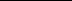 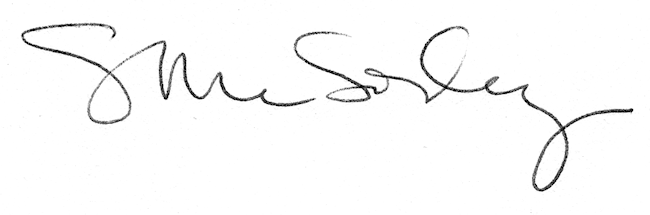 